KARTA KWALIFIKACYJNA UCZESTNIKA WYPOCZYNKUI. INFORMACJE DOTYCZĄCE WYPOCZYNKU1. Forma wypoczynku     kolonia      zimowisko      obóz      biwak  x półkolonia     inna forma wypoczynku ……………………………………… (proszę podać formę) 2. Termin wypoczynku: 24.07.2023 r.- 28.07.2023 r. 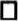  31.07.2023 r.- 04.08.2023 r.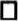  07.08.2023 r.- 11.08.2023 r.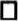 3. Adres wypoczynku, miejsce lokalizacji wypoczynku Zespół Szkolno-Przedszkolny im. Noblistów Polskich  w Lesznowoli 05-506 Lesznowola, ul. Szkolna 6                                                                                                   Renata KierzkowskaLesznowola, dn. ..................…                                               ……………………………(miejscowość, data)                                                          (podpis organizatora wypoczynku) ____________________________________________________________________II. INFORMACJE DOTYCZĄCE UCZESTNIKA WYPOCZYNKU1. Imię (imiona) i nazwisko ………………………………………………………………………….2. Imiona i nazwiska rodziców ………………………………………………………………………3. Rok urodzenia ………………………………………………………………………….…………4. Numer PESEL uczestnika wypoczynku5. Adres zamieszkania ………………………………………………………………………………6. Adres zamieszkania lub pobytu rodziców3) ………………………………………………………7. Numer telefonu rodziców lub numer telefonu osoby wskazanej przez pełnoletniego uczestnika wypoczynku, w czasie trwania wypoczynku ………………………………………………………8. Informacja o specjalnych potrzebach edukacyjnych uczestnika wypoczynku, w szczególności o potrzebach wynikających z niepełnosprawności, niedostosowania społecznego lub zagrożenia niedostosowaniem społecznym ………………………………………………………………………………………………………………………………………………………………………………..………………………………………………………………………………………………………..9. Istotne dane o stanie zdrowia uczestnika wypoczynku, rozwoju psychofizycznym i stosowanej diecie (np. na co uczestnik jest uczulony, jak znosi jazdę samochodem, czy przyjmuje stale leki i w jakich dawkach, czy nosi aparat ortodontyczny lub okulary)………………………………………..………………………………………………………………………………………………………...………………………………………………………………………………………………………...oraz o szczepieniach ochronnych (wraz z podaniem roku lub przedstawienie książeczki zdrowia z aktualnym wpisem szczepień):tężec……………………………………………………………………………………błonica…………………………………………………………………………………inne…………………………………………………………………………………………………………                                       …………………………………………………               (data)                                           (podpis rodziców/pełnoletniego uczestnika wypoczynku) ____________________________________________________________________III. DECYZJA ORGANIZATORA WYPOCZYNKU O ZAKWALIFIKOWANIU UCZESTNIKA WYPOCZYNKU DO UDZIAŁU W WYPOCZYNKUPostanawia się1):  zakwalifikować i skierować uczestnika na wypoczynek 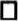  odmówić skierowania uczestnika na wypoczynek ze względu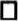 ………………………………………………………………………………………………………………………………………………………………………………………………………………………………………………………………………………………………………………………………………………                                                   ………………………………………..        (data)                                                                                 (podpis organizatora wypoczynku) _______________________________________________________________IV. POTWIERDZENIE PRZEZ KIEROWNIKA WYPOCZYNKU POBYTU UCZESTNIKA WYPOCZYNKU W MIEJSCU WYPOCZYNKUUczestnik przebywał ………..………………………………………………………… (adres miejsca wypoczynku) od dnia (dzień, miesiąc, rok) ....................... do dnia (dzień, miesiąc, rok)……………. ……………………..                                 ……………………………………….           (data)                                                             (podpis kierownika wypoczynku) ____________________________________________________________________V. INFORMACJA KIEROWNIKA WYPOCZYNKU O STANIE ZDROWIA UCZESTNIKA WYPOCZYNKU W CZASIE TRWANIA WYPOCZYNKU ORAZ O CHOROBACH PRZEBYTYCH W JEGO TRAKCIE ………………………………………………………………...……………………………………………………………………………………………………………………………………………………………………………………………………………………………………… ……………..                 …………………………………………..                                            (miejscowość, data)                                        (podpis kierownika wypoczynku) ______________________________________________________VI. INFORMACJA I SPOSTRZEŻENIA WYCHOWAWCY WYPOCZYNKU DOTYCZĄCE POBYTU UCZESTNIKA WYPOCZYNKU ………………………………………………………..………………………………………………………………………………………………………………………………………………………………………………………………………………………………………………………………………………………………………………………………………………………………………………………………………………………………………………………………………………                       …………………………………….        (miejscowość, data)                                                         (podpis wychowawcy wypoczynku) _____________________________________________1) Właściwe zaznaczyć znakiem „X”.2) W przypadku wypoczynku o charakterze wędrownym.3) W przypadku uczestnika niepełnoletniego Oświadczam, że zapoznałam/zapoznałem się z Regulaminem Akcji Lato 2023.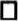  Wyrażam zgodę na uczestniczenie mojego dziecka w wyjazdach organizowanych w ramach Akcji Lato 2023.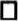  Wyrażam zgodę na podejmowanie przez kierownika półkolonii decyzji związanych z leczeniem lub hospitalizowaniem mojego dziecka w czasie trwania  Akacji Lato 2023, w przypadku zagrożenia jego zdrowia bądź życia.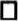 …………………………………                                         ………………………………………                (miejscowość, data)                                            ( podpisy rodziców/ prawnych opiekunów)